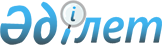 Б.Ә.Мұхаметжановты Қазақстан Республикасы Ішкі істер министрі етіп тағайындау туралыҚазақстан Республикасы Президентінің 2006 жылғы 18 қаңтардағы N 9 Жарлығы



      Бауыржан Әлімұлы Мұхаметжанов Қазақстан Республикасы Ішкі істер министрі болып тағайындалсын.

      

Қазақстан Республикасының




      Президенті


					© 2012. Қазақстан Республикасы Әділет министрлігінің «Қазақстан Республикасының Заңнама және құқықтық ақпарат институты» ШЖҚ РМК
				